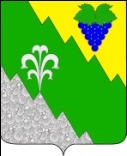 администрация Нижнебаканского  сельского поселения крымского районаПОСТАНОВЛЕНИЕ                                                         станица  НижнебаканскаяО комиссии по приватизации муниципального имущества в Нижнебаканском сельском поселении Крымского районаВ соответствии с Федеральным законом от 21.12.2001 г. № 178-ФЗ «О приватизации государственного и муниципального имущества», руководствуясь Положением о порядке управления и распоряжения объектами муниципальной собственности Нижнебаканского сельского поселения Крымского района, утвержденным решением Совета Нижнебаканского сельского поселения Крымского района от 18 марта 2009 года № 239, п о с т а н о в л я ю:1. Создать комиссию по приватизации муниципального имущества в Нижнебаканском сельском поселении Крымского района.2. Утвердить:2.1. состав комиссии  по приватизации муниципального имущества в Нижнебаканском сельском поселении Крымского района согласно приложению № 1;2.2. положение о комиссии  по приватизации муниципального имущества в Нижнебаканском сельском поселении Крымского района согласно приложению № 2.3. Настоящее постановление подлежит обнародованию и вступает в силу со дня обнародования.4. Контроль за исполнением настоящего постановления возложить на заместителя главы Нижнебаканского сельского поселения Крымского района Ткаченко П.И.Глава Нижнебаканского сельского поселения Крымского района                                                                 А.А.КукосСостав комиссии по приватизации муниципального имущества Нижнебаканского сельского поселения Крымского района.Заместитель главы Нижнебаканского сельского поселения Крымского района                                              П.И.ТкаченкоПриложение №2 к  постановлению администрацииНижнебаканского сельскогопоселения Крымского района от 10.07.2013 № 182Положениео комиссии  по приватизации имущества Нижнебаканского сельского поселения Крымского района». 1. Общие положения1.1. Комиссия по приватизации муниципального имущества (далее - Комиссия) создана в соответствии с законодательством Российской Федерации и муниципальными правовыми актами.1.2. В своей деятельности Комиссия руководствуется Гражданским кодексом Российской Федерации, Земельным кодексом Российской Федерации, постановлением Правительства Российской Федерации от 12 августа 2002 года № 585 «Об утверждении Положения об организации продажи государственного или муниципального имущества на аукционе и Положения об организации продажи находящихся в государственной или муниципальной собственности акций открытых акционерных обществ на специализированном аукционе», Положением о порядке управления и распоряжения объектами муниципальной собственности Нижнебаканского сельского поселения Крымского района, утвержденного решением Совета Нижнебаканского сельского поселения Крымского района от 18 марта 2009 года № 239, иными муниципальными правовыми актами, а также настоящим Положением.1.3. В состав Комиссии входят представители администрации Нижнебаканского сельского поселения Крымского района, депутаты Совета Нижнебаканского сельского поселения Крымского района (по согласованию).2. Основные задачи КомиссииДля принятия решения об условиях продажи Комиссия:1) обеспечивает в установленном порядке проведение оценки подлежащего продажи имущества, определяет начальную цену продаваемого имущества;2) определяет:- способ продажи имущества;- величину повышения начальной цены («шаг аукциона») при  продаже имущества с открытой формой   подачи предложения по цене; - размер, срок и условия внесения задатка физическими и юридическими лицами, намеревающимися принять участие в аукционе, а также иные условия договора о задатке,- условия аукциона (при продаже имущества),- срок рассрочки платежа (в случае его предоставления).Предложения Комиссии об условиях продажи муниципального  имущества оформляются протоколом и рассматриваются администрацией Нижнебаканского сельского поселения Крымского района. На основании решения администрации Нижнебаканского сельского поселения Крымского района об условиях продажи муниципального имущества Комиссия:- признает объекты муниципальной собственности, предполагаемых для приватизации, предметами торгов;- определяет  место, даты начала и окончания приема заявок, место и срок подведения итогов аукциона.Решение Комиссии  оформляется  протоколом.Секретарь Комиссии  как представитель Продавца имущества:- заключает с претендентами договоры о задатке;- организует подготовку и публикацию информационного сообщения о проведении аукциона;- принимает от претендентов заявки на участие в аукционе (далее именуются - заявки) и прилагаемые к ним документы по составленной ими описи, а также предложения о цене имущества при подаче предложений о цене имущества в закрытой форме; заявка с прилагаемыми к ней документами регистрируется в журнале приема заявок с присвоением каждой заявке номера и указанием даты и времени подачи документов. На каждом экземпляре заявки  делается отметка о принятии заявки с указанием ее номера, даты и времени принятия продавцом. Заявки, поступившие по истечении срока их приема, указанного в информационном сообщении о проведении  аукциона, вместе с описью, на которой делается отметка об отказе в принятии документов, возвращаются претендентам или их уполномоченным представителям под расписку.- проверяет правильность оформления представленных претендентами документов и определяет их соответствие требованиям законодательства Российской Федерации и перечню, опубликованному в информационном сообщении о проведении аукциона.Для признания претендентов участниками аукциона Комиссия:  - принимает решение о признании претендентов участниками аукциона или об   отказе  в  допуске  к  участию  в  аукционе  по  основаниям,  установленным Федеральным законом. Уведомляет претендентов о принятом решении. Решение Комиссия   оформляется протоколом.В протоколе о признании претендентов участниками аукциона приводится перечень принятых заявок с указанием имен (наименований) претендентов, перечень отозванных заявок, имена (наименования) претендентов, признанных участниками аукциона, а также имена (наименования) претендентов, которым было отказано в допуске к участию в аукционе, с указанием оснований отказа. Протокол подписывается председателем, секретарем и членами  Комиссии.Для проведения аукциона Комиссия: - назначает уполномоченного представителя (секретаря Комиссии); - принимает от участников аукциона предложения о цене имущества, подаваемые в день подведения итогов аукциона (при подаче предложений о цене имущества в закрытой форме); - определяет победителя аукциона и оформляет протокол об итогах аукциона, составленный в  2-х экземплярах. Протокол об итогах аукциона, подписанный председателем, секретарем и членами Комиссии, является документом, удостоверяющим право победителя на заключение договора купли-продажи имущества. При наличии оснований для признания аукциона несостоявшимся Комиссия принимает соответствующее решение, которое оформляется протоколом, подписанным председателем, секретарем и членами Комиссии. Секретарь Комиссии  как представитель Продавца имущества:- уведомляет победителя аукциона о его победе на аукционе;- организует подготовку и публикацию информационного сообщения об итогах аукциона;- обеспечивает передачу имущества покупателю (победителю аукциона) и совершает необходимые действия, связанные с переходом права собственности на него.3. Права и обязанности членов Комиссии3.1. Члены Комиссии в целях реализации возложенных на них задач имеют право:- знакомиться с документами, имеющими отношение к объектам, подлежащим продаже, и получать их копии;- запрашивать необходимые документы в администрации Нижнебаканского сельского поселения Крымского района;- вносить предложения по порядку работы Комиссии.3.2. Члены Комиссии обязаны:- лично участвовать в заседаниях Комиссии;- выполнять поручения председателя Комиссии.3.3. Член комиссии не может принимать участие в заседании и принятии решения и подлежит отводу (самоотводу), при наличии обстоятельств, свидет-их о емеющемяся каком-либо интересе и заин7тересовангности. При наличии таких обстоятельств член комиссии должен заявить самоотвод. 4. Порядок работы Комиссии4.1. Заседания Комиссии проводятся по мере необходимости.Заседания Комиссии проводит председатель. В случае отсутствия председателя Комиссии его обязанности исполняет заместитель председателя Комиссии.4.2. Заседание Комиссии считается правомочным в случае присутствия на нем не менее 1/2 членов Комиссии.4.3. Решения Комиссии принимаются большинством голосов от числа присутствующих на заседании членов Комиссии, в случае равенства голосов голос председателя Комиссии является решающим.Заместитель главы Нижнебаканского сельского поселения Крымского района                                            П.И.Ткаченко от10.07.2013№182Приложение №1к постановлению администрации Нижнебаканского сельского поселения Крымского районаот 10.07.2013 № 182Ткаченко П.И. - заместитель главы Нижнебаканского сельского поселения Крымского района, председатель комиссииЖитнюк Н.А.- депутат Совета Нижнебаканского сельского поселения Крымского района, заместитель председателя комиссии (по согласованию)Зефтериди О.Л.- специалист администрации Нижнебаканского сельского поселения Крымского района, секретарь комиссииЧлены комиссии:Члены комиссии:Сагириди В.В.- специалист 2 категории администрации Нижнебаканского сельского поселения Крымского районаСидоренко С.В.- специалист 2 категории администрации Нижнебаканского сельского поселения Крымского районаЗезера Л.Ш.- депутат Совета Нижнебаканского сельского поселения Крымского района (по согласованию)